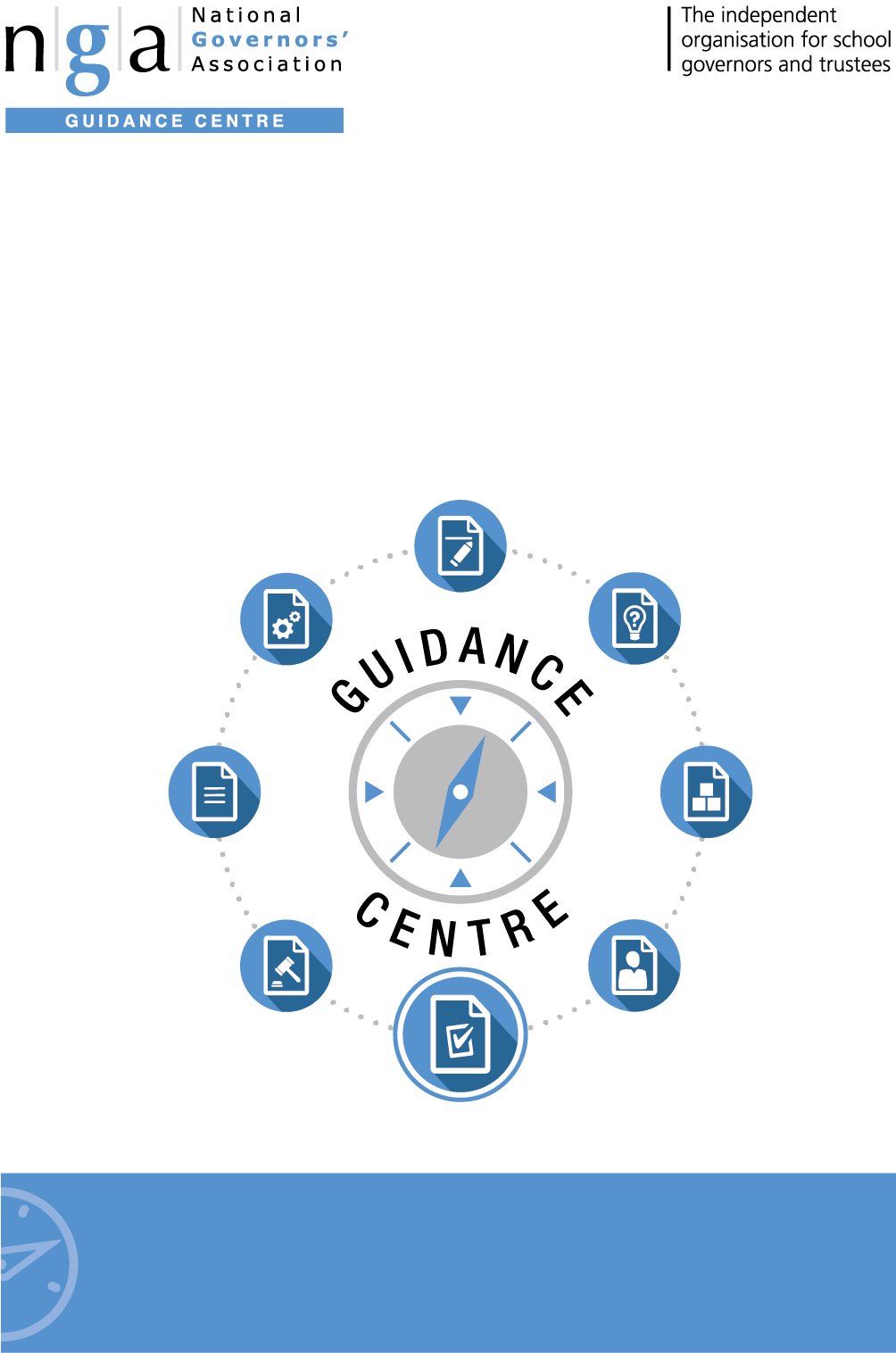 St Michael’s CE Primary School
The Causeway, Steventon, Oxfordshire OX13 6SQ  Telephone and Fax: 01235 831298Interim Headteacher: Mr G MottramChair of Governors: Kevin MoyesEmail: head.3241@st-michaels-pri.oxon.sch.ukwww.stmichaelssteventon.co.ukCultivating Respect, Persevering, and Learning with CourageFull Governing Board Delegation Planner 2020-21Approved by the Full Governing Board on 16th July 2020Governing bodies are accountable in law for all major decisions about the school and its future. However, this does not mean that they are required to carry out all the work themselves. Many of the tasks can and should be delegated to individuals and committees. It is vital that the decision to delegate a task/responsibility to an individual is made by the full governing body and recorded – without such a formula, the individual/committee has no power to act.The table below sets out the major areas of responsibility for governing bodies and who they can delegate each task to; it also records where the NGA does not think that, even if a task/responsibility can be delegated, this would be good practice.This planner shows to which level the governing body may legally delegate functions. Please note that the decision planner does not apply to academy governing bodies.  KeyLevel 1: Full governing bodyLevel 2: A committee of the governing bodyLevel 3: An individual governorLevel 4: Headteacher.Blue box 	Function cannot be legally carried out at this level. 	 	Action could be undertaken by this level.	 	Although legally possible to delegate to this level, the NGA would not recommend it. Significant decisions, monitoring and evaluation are best undertaken by the governing body or a committee with delegated authority, not by individuals. As long as it is line with the regulations governing bodies are free to decide for themselves.There is also space for notes relevant to your governing body – for example, you should specify which committee or individual a particular task will be delegated to.The governing body is responsible for the strategic direction of the schoolCommittees can be given delegated authority to make decisions, monitor, evaluate and review particular plans, policies and targets. The head and staff play the major role in formulating plans, policies and targets to bring to committees or to the governing body for discussion prior to adoption by the full governing body.The head is responsible for internal organisation, management and control of the school and is accountable to the governing body.Although decisions may be delegated, the governing body as a whole remains responsible for any decision made under delegation.NotesIn some schools, particularly larger ones, it may be appropriate to delegate deciding pay discretions to the headteacher. However, in this case it is a good idea for the governing body to quality assure the decisions made, for example by spot checking a selection. Regulation 18 of the School Governance (Roles, Procedures and Allowances) (England) Regulations 2013 permits the governing body to delegate any of its functions, subject to the restrictions listed in Regulation 19. Academy conversion is not included on this list and the Academies Act 2010 explicitly restricts the functions of the discontinuance of schools provisions in the Education and Inspections Act 2006. Therefore legally the Regulations permit delegation of the decision to convert to an academy. However, it would be bad practice for any decision affecting the future of the school to be decided by anything other than the full governing body. Furthermore, it is unlikely that the Department for Education would accept an application to convert which had not been signed off by the full governing body. Set out in the School Food Regulations which came into force on 1 January 2015.AreaFunctionLevelLevelLevelLevelIn our school, this responsibility is delegated to:AreaFunction1234In our school, this responsibility is delegated to:BudgetsTo approve the first formal budget plan each financial year (whether this can be delegated to a committee of the governing body depends on your local authority’s scheme of financial delegation)Full Governing BoardBudgetsTo agree annual action plans and monitor how school premiums are spent  (i.e. PE and sports premium, Year 7 numeracy and maths catch up premium, service premium and the pupil premium)Full Governing BoardBudgetsTo monitor monthly expenditure HeadteacherBudgetsTo establish a charging and remissions policyFull Governing BoardBudgetsTo enter into contracts (GB should agree financial limits)HeadteacherStaffingAppoint selection panel for headteacher Full Governing BoardStaffingAppoint selection panel for deputy head Full Governing BoardStaffingAppoint selection panel for other members of the senior leadership teamFull Governing BoardStaffingRatify or reject decisions of appointed selection panelsFull Governing BoardStaffingAppoint other teachersHeadteacherStaffingAppoint non-teaching staffHeadteacherStaffingTo put in place a pay policyFull Governing BoardStaffingTo make pay decisions in line with the pay policy and legal requirements1Full Governing BoardStaffingDismissal of headteacher Full Governing BoardStaffingInitial dismissal of other staff HeadteacherStaffingSuspending headFull Governing BoardStaffingSuspending staff (except head)HeadteacherStaffingEnding suspension (head)Full Governing BoardStaffingEnding suspension (except head)Full Governing BoardStaffingSetting the overall staffing structure Full Governing BoardStaffingIn voluntary and foundation schools to agree whether or not the Chief Education Officer/diocesan authority should have advisory rightsN/AStaffingDetermining dismissal payments/ early retirementFull Governing BoardStaffingTo produce and maintain a central record of recruitment and vetting checksHeadteacherStaffingEstablish and review procedures for addressing staff discipline, conduct and grievanceFull Governing BoardCurriculum Ensure National Curriculum (NC) taught to all pupilsFull Governing BoardCurriculum To consider any disapplication for pupil(s)HeadteacherCurriculum To decide which subject options should be taught having regard to resources, and implement provision for flexibility in the curriculum (including activities outside school day)Full Governing BoardCurriculum Establish and review a sex and relationships education policy (including in primary schools where the GB must decide whether to teach sex education) and ensure that parents are informed of their right to withdraw their childrenHeadteacherProvide clear advice, informed by statutory guidance, on which a strategy for careers advice and guidance can be basedHeadteacherResponsibility for ensuring that provision of religious education (RE) meets statutory requirements and/or the requirements of any trust deedFull Governing BoardTo ensure that all pupils take part in a daily act of collective worship in line with statutory requirementsHeadteacherExtra-curricular provisionTo decide whether to offer additional activities and what form these should take Full Governing BoardExtra-curricular provisionTo put into place the additional services providedHeadteacherExtra-curricular provisionTo decide whether to stop providing additional activitiesFull Governing BoardPerformance managementTo  adopt and review teacher appraisal policy Full Governing BoardPerformance managementTo appoint the panel to carry out the appraisal of the head teacherFull Governing BoardPerformance managementTo carry out appraisal of other teachers (or delegate to line managers in the school)HeadteacherDiscipline/ exclusionsTo review all permanent exclusions and fixed term exclusions where the pupil is either excluded for more than 15 days in total in a term or would lose the opportunity to sit a public examination (Can be delegated to chair/vice-chair in cases of urgency) Full Governing BoardDiscipline/ exclusionsTo produce a set of written principles for the school behaviour policy and present these for consultation Full Governing BoardDiscipline/ exclusionsTo draft the content of the school behaviour policy and publicise it to staff, students and parents. HeadteacherAdmissionsTo annually determine admission arrangements  (VA and foundation schools) N/AAdmissionsTo carry out consultation where changes to admission arrangements are proposed, or the governing body has not consulted on their arrangements in the last seven years (VA and foundation schools)N/AAdmissionsAdmissions: application decisions (Governing bodies of VA and foundation schools must establish a dedicated admissions committee to allocate places, where they choose to delegate authority to committee level)Full Governing BoardAdmissionsTo establish and publish an admissions appeal timetable (VA and foundation schools)N/AAdmissionsTo appeal against LA directions to admit pupil(s) (voluntary, foundation and special schools; also community and VC schools where LA is the admissions authority)Full Governing BoardPremises & insuranceBuildings insurance and personal liability– GB to seek advice from LA, diocese or trustees where appropriateFull Governing BoardHealth & safetyTo ensure a health and safety policy and procedures are in placeFull Governing BoardHealth & safetyTo ensure that health and safety regulations are followedHeadteacherSchool organisationTo publish proposals to change category of schoolFull Governing BoardSchool organisationTo decide whether to convert to academy status2Full Governing BoardSchool organisationPropose to alter voluntary foundation or foundation special schoolFull Governing BoardSchool organisationPropose to discontinue voluntary foundation or foundation special schoolFull Governing BoardSchool organisationTo set the times of school sessions and the dates of school terms and holidays (except in community, special and VC schools where this is the LA’s role)Full Governing BoardSchool organisationTo ensure that school lunch nutritional standards3 are met HeadteacherSchool organisationTo establish a data protection policy and review it at least every two years and register with the Information Commissioner’s OfficeHeadteacherSchool organisationMaintain a register of pupil attendanceHeadteacherSchool organisationTo ensure provision of free meals to those pupils meeting the criteria, including Universal Infant Free School Meals (if applicable)HeadteacherInformation for parents  To determine whether to publish a home-school agreement (no longer a statutory requirement) Full Governing BoardInformation for parents Overall responsibility for ensuring that statutory requirements for information published on the school website, including details of governance arrangements, are metFull Governing BoardInformation for parents To establish, publish and review a complaints procedureFull Governing BoardInformation for parents To establish and publish a Freedom of Information scheme and ensure the school complies with itHeadteacherGB roles, procedures and development Ensure focus on three core strategic functions:Ensuring clarity of vision, ethos and strategic directionHolding the headteacher to account for the educational performance of the school and its pupils, and the performance management of staffOverseeing the financial performance of the school and making sure its money is well spentFull Governing BoardGB roles, procedures and development To draw up an instrument of government and any amendments thereafterFull Governing BoardGB roles, procedures and development To appoint (and remove) the chair and vice-chair of a permanent or a temporary governing bodyFull Governing BoardGB roles, procedures and development To appoint and dismiss the clerk to governorsFull Governing BoardGB roles, procedures and development To appoint and remove co-opted governors Full Governing BoardGB roles, procedures and development To appoint local authority governors Full Governing BoardGB roles, procedures and development To set up and publish a register of governors’ business and pecuniary interestsFull Governing BoardGB roles, procedures and development To set  the structure and remit of the governing body and any committees including  governor appointment details, term of office and attendance record Full Governing BoardGB roles, procedures and development To publish the structure and remit of the governing body and any committees including  governor appointment details, term of office and attendance record HeadteacherGB roles, procedures and development To submit governor information to the DfE database of governors via EdubaseHeadteacherGB roles, procedures and development To approve and set up a governors expenses schemeFull Governing BoardGB roles, procedures and development To consider whether or not to exercise delegation of functions to individuals or committeesFull Governing BoardGB roles, procedures and development To regulate the GB procedures (where not set out in law)Full Governing BoardGB roles, procedures and development To agree governor induction and training programme Full Governing BoardGB roles, procedures and development To review progress against strategic plan and evaluate governing body performance Full Governing BoardFormal Collaboration To consider forming or joining a group of schoolsFull Governing BoardAcademiesTo consider approach and time scale to academy conversion Full Governing BoardAcademiesTo consider forming or joining an existing Multi-academy-trust (MAT)Full Governing BoardFederationsTo consider forming a federation or joining an existing federationFull Governing BoardFederationsReview of structure including any subsequent conversion to MAT statusFull Governing BoardInclusion and equalityTo establish and approve a special educational needs (SEN) policyFull Governing BoardInclusion and equalityTo publish and update at least annually a SEN information report (meeting requirements set out in the Special Educational Needs and Disability Regulations 2014)HeadteacherInclusion and equalityTo designate a qualified teacher to be responsible for co-ordinating SEN provision (the SEN co-ordinator or SENCO)HeadteacherInclusion and equalityTo appoint a designated teacher for looked-after childrenHeadteacherInclusion and equalityTo establish an accessibility plan and review it every three yearsFull Governing BoardSafeguardingTo have due regard to the need to prevent people from being drawn into terrorism and to oversee the incorporation of the necessary procedures and practices outlined in the Prevent duty into the child protection policyFull Governing BoardSafeguardingTo adopt and review annually a child protection policy and relevant proceduresFull Governing Board